附件2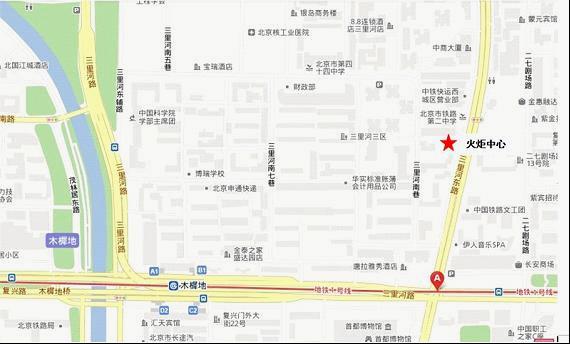 科技部火炬中心位置图